441-CLASSROOM CAMPUS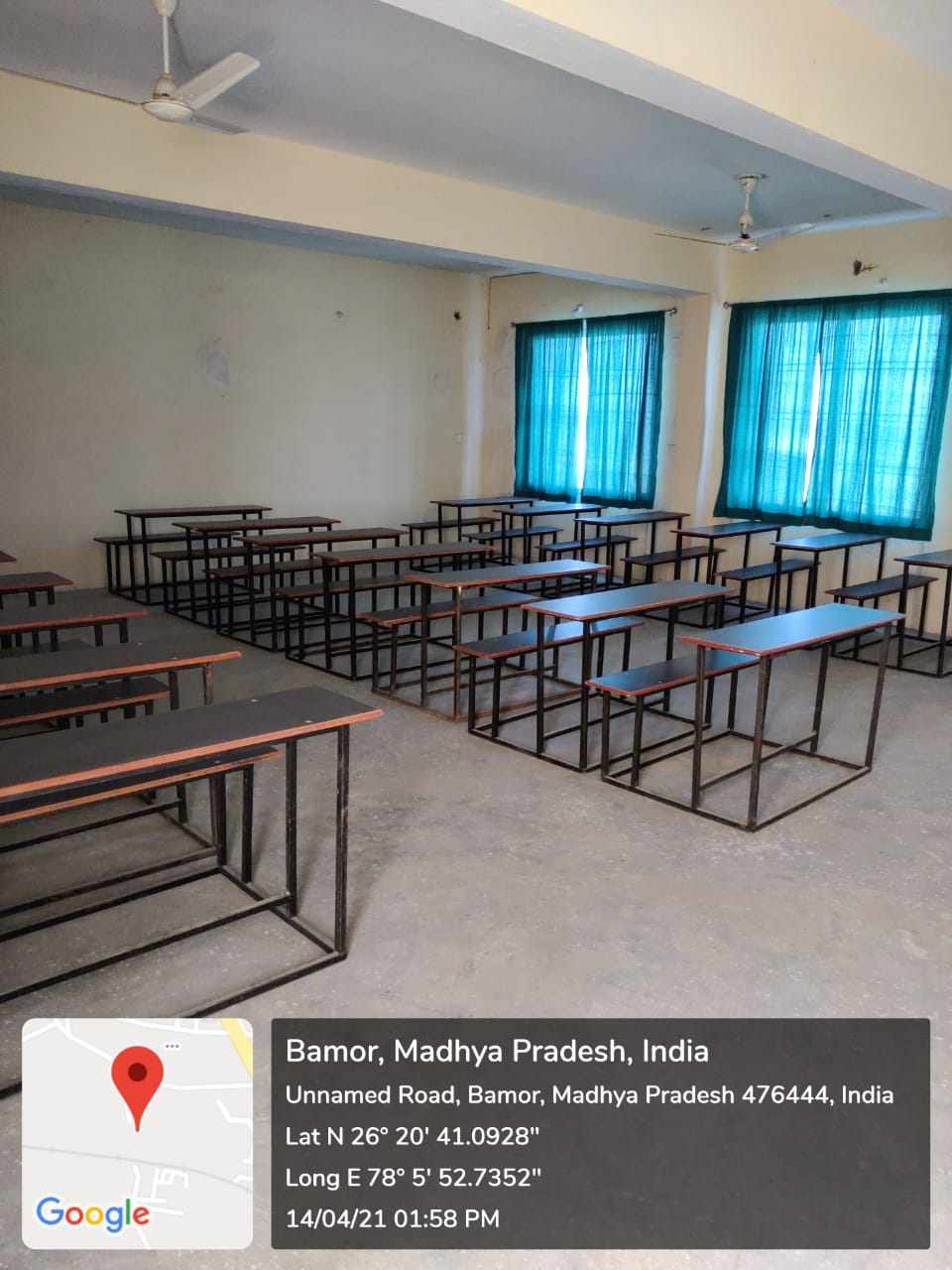 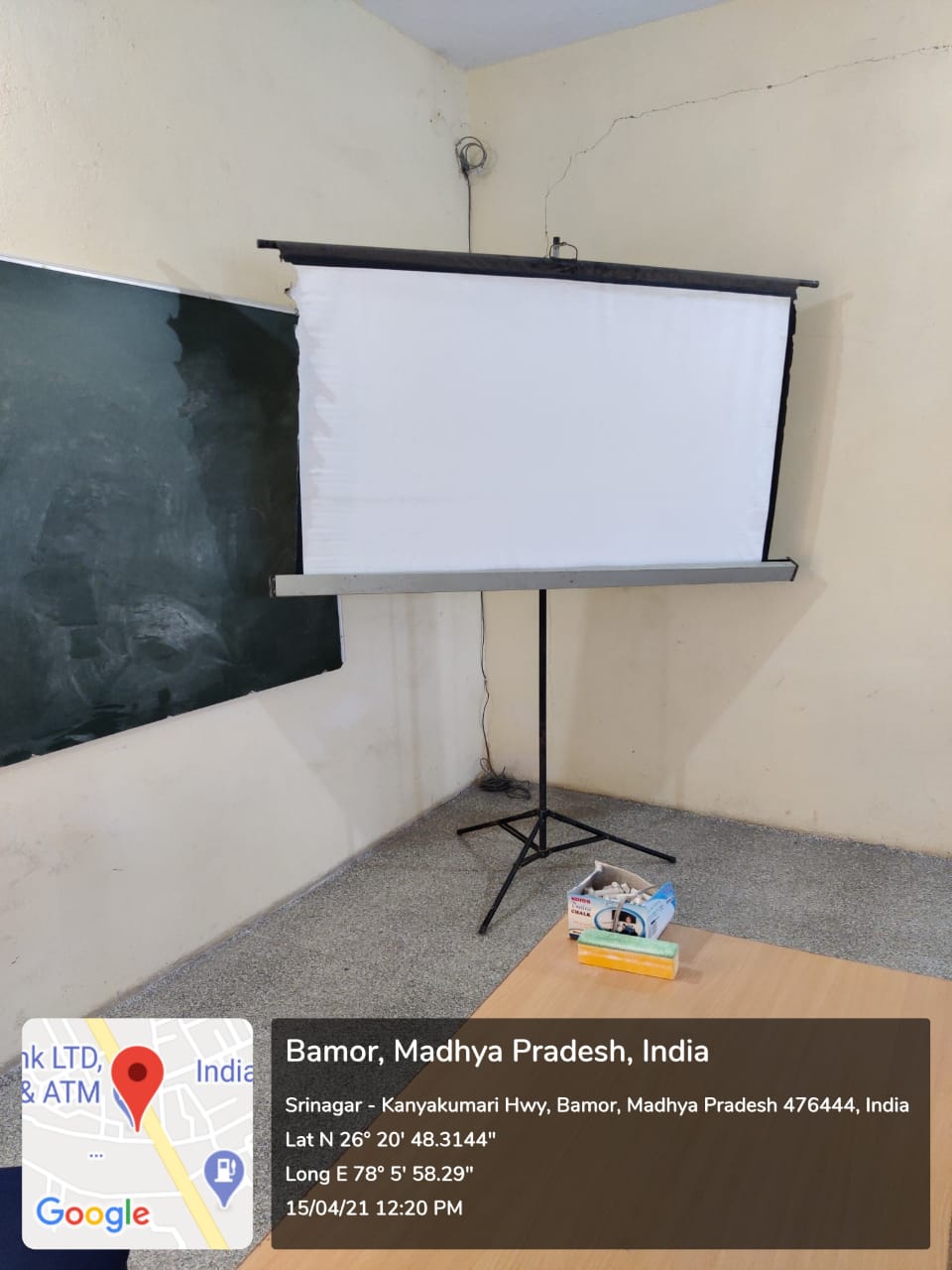 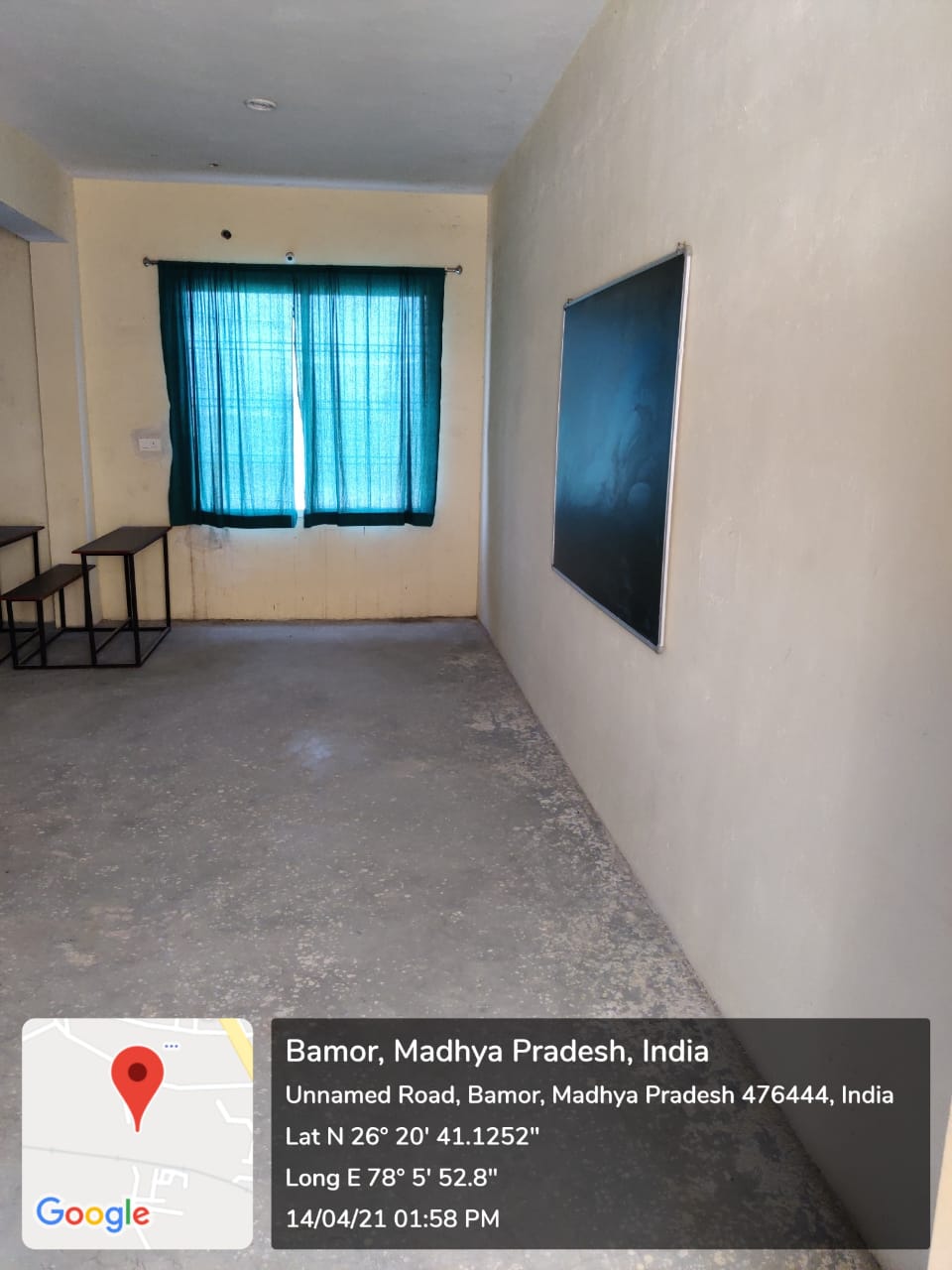 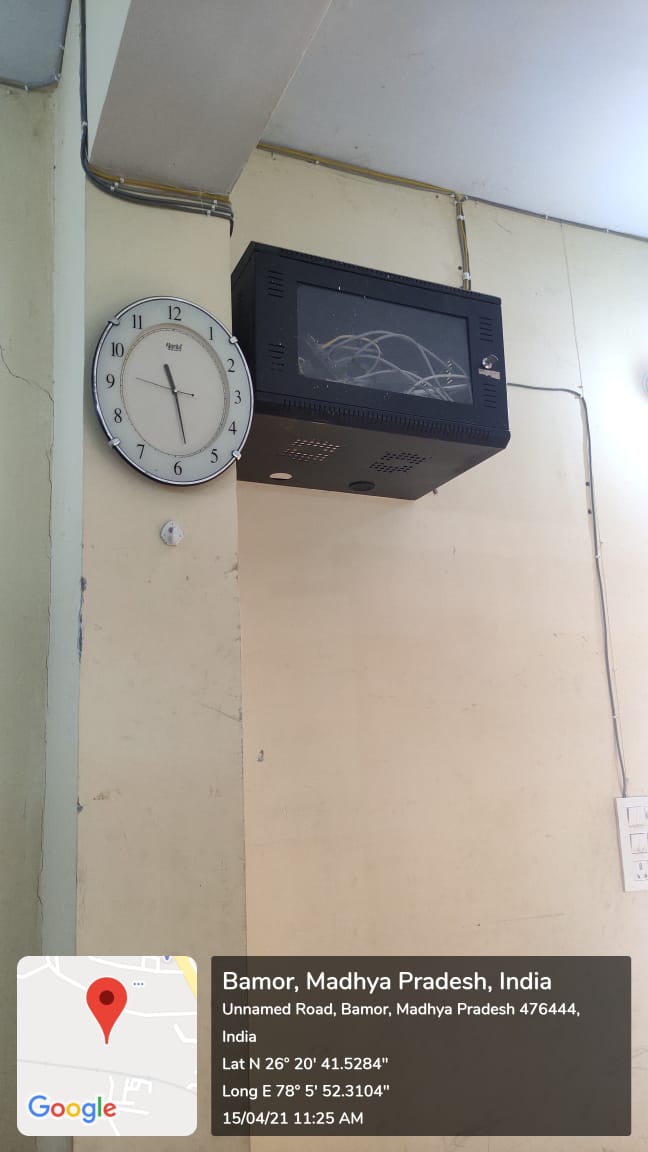 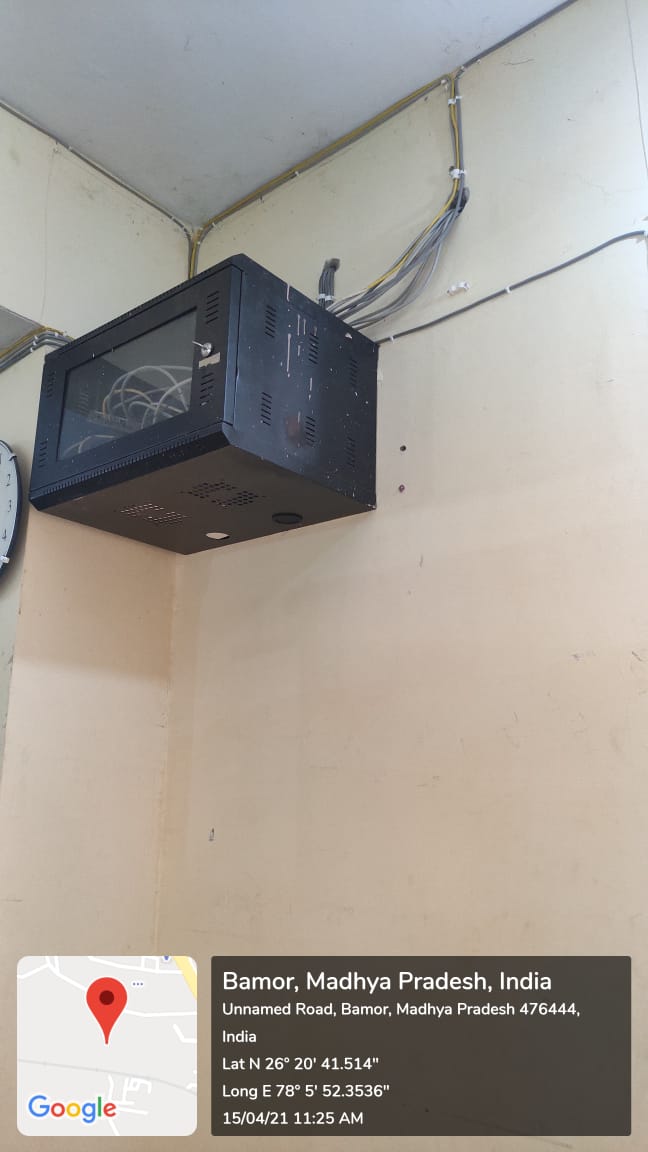 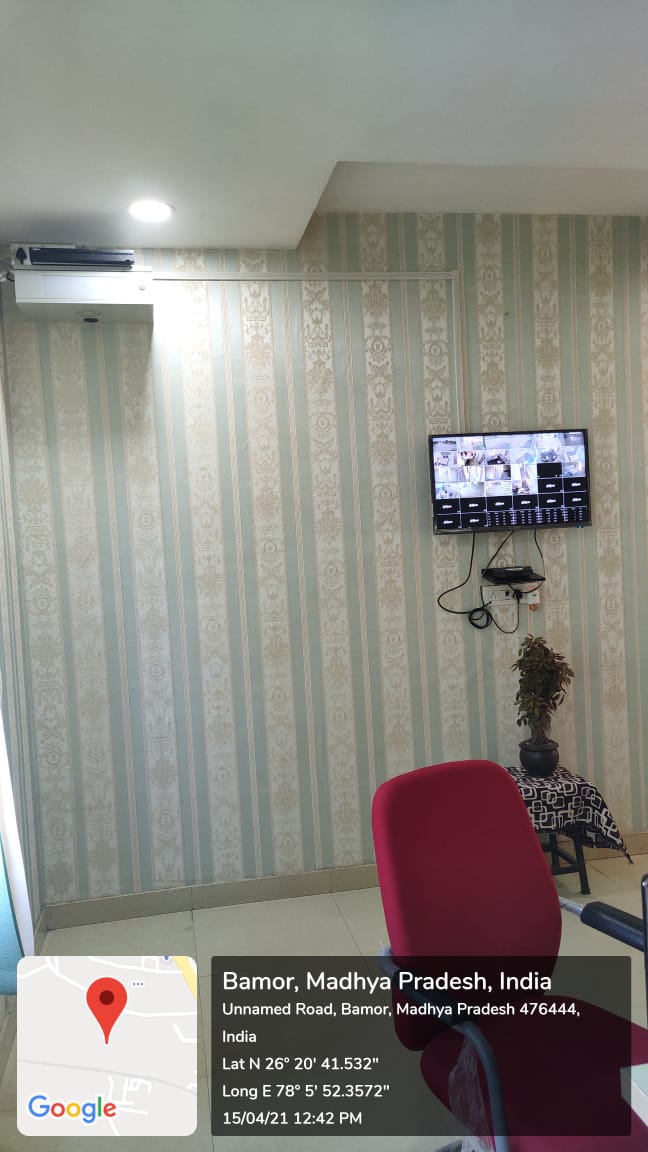 